Workshop on Biotrophy and Plant Immunity 7th & 8th of April 2022Organizational notesWhen:				7th & 8th of April 2022Where:				Universitätsclub Bonn e.V.				Konviktstr. 9				53113 Bonn 				(Bus station: Brüdergasse/Bertha-Von-Suttner-Platz)Covid19 regulation:	Currently 3G: (vaccinated, recovered or daily negative test. (Antigen, not older than 24h; PCR, not older than 48h)Please wear masks indoor!Covid19 Test Center:	Medicare Bertha-Von Suttner-Platz (beside of Trinitae) https://covid-testzentrum.de/bonn-belderberg.Medicare Remigiusplatz - https://covid-testzentrum.de/bonn. (Please choose Remigiusplatz).				To avoid waiting time you should fix an appointment before.Travelling:	Due to the difficult parking situation in Bonn, we recommend to travel by public transport, where possible.Link for findingbus connections:	https://www.swb-busundbahn.de/fahrplaene/fahrplanauskunftParking information for attendees arriving by car: 	If you don´t find a free parking area at the Universitätsclub you can use following:Parking garage Operparkgarage: Brassertufer, 53111 Bonn. http://bcp-bonn.de/operngarage.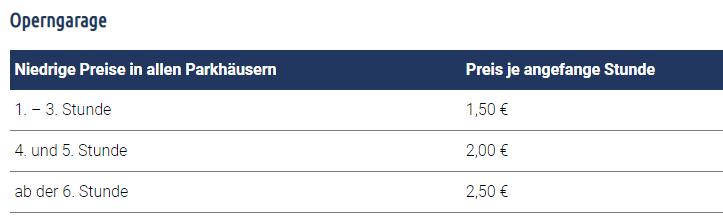 WLAN access:	Free WLAN access is possible at the reception counter (please ask Tanja)Dinner on the 7th:	Wirtshaus Salvator (within walking distance round about 10 minutes from the University Club)	Wirtshaus Salvator - Bonn | German cuisine near me | Book now (eatbu.com)Tour Botanic Gardens 8th:		Botanic Gardens (within walking distance round about 20 minutes from the 				University Club)	https://www.botgart.uni-bonn.de/en?set_language=enGeneral:	We would recommend to have comfortable shoes with you and depending on the weather also an umbrella.We are very pleased to welcome you in Bonn!7th of April II AgendaDay 1NameTitle of presentation09:00-09:10Prof. Dr. Djamei & Dr. C. Veneault-Fourrey Opening09:10-09:30Prof. Dr. KahmannThe Stp complex as new fungicide target.9:30-09:50Prof. Dr. Alga Zuccaro Immunity signaling and cell death in plant microbe interactions.10:00-10:10Dr. Mathias Brands Potential roles for lipids and lipases in nutrition and immunity during symbiotic plant-microbe interactions.10:10-10:25Nick Dunken A fungal endophyte-generated nucleotide signal regulates cell death and promotes root colonization.10:25-10:40Lisa Mahdi Fungal root endophytes display trans-kingdom synergistic 
beneficial effects with microbiota in Arabidopsis and barley.10:40-10:50Patricia Zecua Dissecting cell death pathways in beneficial plant-fungal interactions.10:50-11:00Marvin Christ (Prof. Gert Bange Lab)Structural characterization of Umag_0002711:00-11:30Coffee break11:30 - 11:45Julie LintzAre RISPs (Rust Induced Secreted Proteins) novel plant defense peptides with both antifungal and elicitor activities?11:45-12:00Dr. José-Eduardo Marques-GalvezThe role of Poplar MYC2 in ectomycorrhizal symbiosis: from effectors to terpene synthases.12:00-12:20Dr. Claire Veneault-FourreyThe study of symbiotic effectors: what's next? 12:20-12:35Dr. Claire Veneault-Fourrey & Félix FracchiaEndophytic colonisation of poplar tissues: easy to enter but hard to stay?12:35-12:50Félix FracchiaIs ethylene altering above and belowground poplar fungal communities?13:00-14:30LUNCH14:30-14:50Prof. Dr. Armin DjameiNine Years of effectomics in Ustilago maydis.14:50-15:00Dr. Maxim ProkchorchikA ROS-suppressing secreted protein from U.maydis 
with structural similarity to a conserved bacterial effector.15:00-15:10Dr. Kishor IngoleTetracycline-controlled (TetON) system to functionally study toxic proteins in Ustilago maydis.15:10-15:20Dr. Mamoona Khan-DjameiManipulation of maize auxin signaling by a cluster of Ustilago maydis effectors.15:20-15:30Dr. Natália S. Teixeira-SilvaKiller-like effectors: Ustilago maydis virus-derived antimicrobial proteins?15:30-15:45Coffee Break15:45-16:05Prof. Dr. Caroline GutjahrArbusuclar mycorrhiza development and function.16:05-16:15Karishma KumariFunctional characterization of lipid transfer proteins in AM symbiosis.16:15-16:25Dr. Karen HobekerEstablishment of cell-specific TRAP-seq from arbuscular mycorrhizal roots.16:25-18:00Postersession18:30 Uhr Dinner Wirtshaus Salvator8th of April II AgendaDay 2NameNameTitle of presentationTitle of presentation09:00 -09:05Prof. Dr. Djamei & Dr. C. Veneault-FourreyProf. Dr. Djamei & Dr. C. Veneault-Fourrey Opening Opening09:05-09:25Dr. Francis MartinDr. Francis MartinGene-trait approaches shed light on evolutionary trajectories of life historytraits in plant-associated fungi.Gene-trait approaches shed light on evolutionary trajectories of life historytraits in plant-associated fungi.09:25-09:35Dr. Jasper DepotterDr. Jasper DepotterHigh nucleotide substitution rates associated with retrotransposon proliferation drive dynamic secretome evolution in smut pathogens.High nucleotide substitution rates associated with retrotransposon proliferation drive dynamic secretome evolution in smut pathogens.09:35-09:55Dr. Bilal ÖkmenDr. Bilal ÖkmenA conserved enzyme from smut fungi is involved in cell-to-cell movement in cell-type specific manner.A conserved enzyme from smut fungi is involved in cell-to-cell movement in cell-type specific manner.09:55-10:05Dr. Sina BarghahnDr. Sina BarghahnInsights into cell death: marker genes and proteases.Insights into cell death: marker genes and proteases.10:05-10:15Priyamedha SenguptaPriyamedha SenguptaElucidating the role of Glycoside Hydrolase family 25 in microbial antagonism.Elucidating the role of Glycoside Hydrolase family 25 in microbial antagonism.10:15-10:25Maurice KönigMaurice KönigFrom PROZIP1 to Zip1: regulation of maize immunity by the release of the endogenous signalling peptide Zip1.From PROZIP1 to Zip1: regulation of maize immunity by the release of the endogenous signalling peptide Zip1.10:25-10:35Dr. Wei ShiDr. Wei ShiManipulation of plant cell-cycle control by a fungal effector protein.Manipulation of plant cell-cycle control by a fungal effector protein.10:35-10:45Dr. Isabel SaurDr. Isabel SaurBarley powdery mildew AVRa functions.Barley powdery mildew AVRa functions.10:45-11:15Coffee breakCoffee break11:15-11:35Dr. Stella CesariDr. Stella CesariInsight into the structure, virulence function and recognition of Magnaporthe oryzae MAX effectors.Insight into the structure, virulence function and recognition of Magnaporthe oryzae MAX effectors.11:35-11:45Marie Le Naour-VernetMarie Le Naour-VernetInvestigation of the role of MAX effectors of the blast fungus Magnaporthe oryzae.Investigation of the role of MAX effectors of the blast fungus Magnaporthe oryzae.11:45-11:55Dr. Maël BaudinDr. Maël BaudinInvestigation of the virulence functions of the Magnaporthe oryzae effector AVR-Pita.Investigation of the virulence functions of the Magnaporthe oryzae effector AVR-Pita.11:55-12:05Nutthalak Laksanavilat Nutthalak Laksanavilat Allele specific recognition of the Magnaporthe oryzae effector AVR-Pita by the rice protein Ptr. Allele specific recognition of the Magnaporthe oryzae effector AVR-Pita by the rice protein Ptr. 12:05-12:15Dr. Weiliang ZuoDr. Weiliang ZuoSts2, a transcriptional activator secreted from Ustilago maydis promotes the tumor formation on maize leaves.Sts2, a transcriptional activator secreted from Ustilago maydis promotes the tumor formation on maize leaves.12:15:12:25Dr. Karine LambouDr. Karine LambouA LAM-RNAseq strategy to study the Magnaporthe oryzae transcriptome associated with early stages of infection.  A LAM-RNAseq strategy to study the Magnaporthe oryzae transcriptome associated with early stages of infection.  12:25-12:45Dr. Stéphane Hacquard Dr. Stéphane Hacquard Tryptophan metabolism and bacterial commensals prevent fungal dysbiosis in Arabidopsis roots.Tryptophan metabolism and bacterial commensals prevent fungal dysbiosis in Arabidopsis roots.12:45-12:55Fantin Mesny Fantin Mesny Genetic determinants of endophytism in the Arabidopsis root mycobiome.Genetic determinants of endophytism in the Arabidopsis root mycobiome.12:55-13:05Felix Getzke Felix Getzke Bacterial-fungal interactions within the Arabidopsis thaliana root microbiome.Bacterial-fungal interactions within the Arabidopsis thaliana root microbiome.13:05-14:00 LUNCH LUNCH14:00-15:00 POSTERSESSION POSTERSESSION15:00-15:10Dr. Benjamin PêtreDr. Benjamin PêtreSynthetic biology and Golden Gate cloning system.Synthetic biology and Golden Gate cloning system.15:10-15:20Anna RybeckyAnna RybeckyA modular toolkit for recombinant gene expression in Ustilago maydis.A modular toolkit for recombinant gene expression in Ustilago maydis.15:20-15:30Tomàs Alberto Cortés RomanTomàs Alberto Cortés RomanTransposon mutagenesis in the plant pathogenic fungus U. maydis.Transposon mutagenesis in the plant pathogenic fungus U. maydis.15:30-15:40Erika Yashiro Erika Yashiro Current trends in amplicon-sequenced microbial ecology.Current trends in amplicon-sequenced microbial ecology.15:40-15:50Nyasha Charura Nyasha Charura Detecting protein aggregation during plant-microbe interaction.Detecting protein aggregation during plant-microbe interaction.15:50-16:00Félix FracchiaFélix FracchiaAssay to map root colonisation by combining SIG and R.Assay to map root colonisation by combining SIG and R.16:00-16:15TaskTaskFinding a new person/ group to organize the next meetingFinding a new person/ group to organize the next meeting16:30/17:00Evening eventEvening eventTour through Botanic Garden BonnTour through Botanic Garden Bonn      18:00End of WorkshopEnd of Workshop